Non-Building Based Lighting Upgrade (Activity 35) Application Form Version 1.1 – 1 July 2019InstructionsA person or organisation must be an accredited person (AP) and approved to undertake non-building based lighting upgrade activities under the Victorian Energy Upgrades (VEU) program to be eligible to create Victorian energy efficiency certificates (VEECs) for this activity.To lodge an application, you must have an active VEU account. To apply for an account, use the relevant online form available on the VEET Registry (www.veu-registry.vic.gov.au).To lodge your application:Answer all questions on this form.Prepare all relevant supporting documentation referenced in this form.Create either a new ‘application for additional activities’ (if you are already an AP) or a new ‘application for accreditation’ (if you are not an AP) via your VEU account.Select the ‘non-building based lighting’ checkbox in the ‘select activities’ section.Upload this form and the supporting documentation.If you are a new AP, we will issue you an invoice for the $500 accreditation fee once we are satisfied that all of the necessary information has been provided. Existing APs do not need to pay the accreditation fee again.Applicants should refer to the Application Guide for Accredited Persons for assistance in completing and lodging this form, available at www.esc.vic.gov.au/become-veu-accredited.All information supplied during the application process is treated as commercial in confidence.Applicant detailsOperations and implementationPolicies and proceduresQuality and safety assuranceStandards and competenciesDocuments to be suppliedDeclarationAppendix APlease complete the questions below. You must also provide a Victorian statutory declaration declaring that the answers you have provided in this appendix are true and correct.Appendix B[PRINT ON COMPANY LETTERHEAD]VICTORIAN ENERGY EFFICIENCY TARGET ACT 2007, SECTION 10(2)UNDERTAKINGS BY APPLICANT TO BECOME AN ACCREDITED PERSONThese undertakings are given to the Essential Services Commission by:[Company Name][ABN][Company Address](the “Applicant”)Definitionsbenefit means a benefit as defined in section 10(3) of the Victorian Energy Efficiency Target Act 2007.ESC means the Essential Services Commission established under section 7 of the Essential Services Commission Act 2001.prescribed greenhouse gas scheme means a prescribed greenhouse gas scheme as defined in section 3 of the Victorian Energy Efficiency Target Act 2007.protected information means information that is provided to the administrator of the “prescribed greenhouse gas scheme” of which is not publicly available.VEEC means a certificate means created under Division 3 of the VEET Act.VEET Act means the Victorian Energy Efficiency Target Act 2007.UndertakingsAt the time of signing this letter, the applicant:has advised the ESC of any prescribed greenhouse gas scheme of which it is a scheme participant; andif a participant of a prescribed greenhouse gas scheme, has provided the ESC evidence in the form of the letter of consent to release information (as published by the ESC on its website), that the Applicant has agreed with the administrator of the prescribed greenhouse gas scheme for the administrator of the prescribed greenhouse gas scheme to divulge or communicate to the ESC:protected information concerning the Applicant; andany other information held by the administrator of the prescribed greenhouse gas scheme.The Applicant will, as soon as reasonably practicable after becoming a scheme participant in a prescribed greenhouse gas scheme that it has not already informed the ESC it is a participant of:notify the ESC of that fact; andprovide to the ESC evidence, in the form of the letter of consent to release information (as published by the ESC on its website), that the Applicant has agreed with the administrator of the prescribed greenhouse gas scheme for the administrator of the prescribed greenhouse gas scheme to divulge or communicate to the ESC:protected information concerning the Applicant; andany other information held by the administrator of the prescribed greenhouse gas scheme.The Applicant will not claim, while a participant in a prescribed greenhouse gas scheme, a benefit under that scheme if a VEEC has been created in respect of the same activity.Signed for and on behalf of[Company Name][Name][Title][Company Name] 			_______________________					Signaturein the presence of_______________________		_______________________Witness name				Signature of witnessDated: 		/	/Applicant detailsApplicant detailsQ1. VEU account name:Q2. Name of primary person:Q3. Job title:Q4. Email:Q5. Contact phone number:Organisational overviewOrganisational overviewOrganisational overviewOrganisational overviewQ6. Describe your organisation’s relevant experience:Q6. Describe your organisation’s relevant experience:Q7. Describe the type(s) of non-building based lighting upgrades your organisation intends to undertake:Q7. Describe the type(s) of non-building based lighting upgrades your organisation intends to undertake:Organisational structureOrganisational structureOrganisational structureOrganisational structureQ8. Upload a copy of an organisation chart that outlines the structure of the portion of your organisation dedicated to non-building based lighting upgrade activities, and all roles and personnel involved in the management and delivery of non-building based lighting upgrade activities. To be complete, the statement or organisation chart must record:all roles related to non-building based lighting upgrade activities carried out under the programthe job titles of those rolespersonnel names, if these roles are currently filledany personnel or roles based outside Victoria.Q8. Upload a copy of an organisation chart that outlines the structure of the portion of your organisation dedicated to non-building based lighting upgrade activities, and all roles and personnel involved in the management and delivery of non-building based lighting upgrade activities. To be complete, the statement or organisation chart must record:all roles related to non-building based lighting upgrade activities carried out under the programthe job titles of those rolespersonnel names, if these roles are currently filledany personnel or roles based outside Victoria.Q8. Upload a copy of an organisation chart that outlines the structure of the portion of your organisation dedicated to non-building based lighting upgrade activities, and all roles and personnel involved in the management and delivery of non-building based lighting upgrade activities. To be complete, the statement or organisation chart must record:all roles related to non-building based lighting upgrade activities carried out under the programthe job titles of those rolespersonnel names, if these roles are currently filledany personnel or roles based outside Victoria.Q8. Upload a copy of an organisation chart that outlines the structure of the portion of your organisation dedicated to non-building based lighting upgrade activities, and all roles and personnel involved in the management and delivery of non-building based lighting upgrade activities. To be complete, the statement or organisation chart must record:all roles related to non-building based lighting upgrade activities carried out under the programthe job titles of those rolespersonnel names, if these roles are currently filledany personnel or roles based outside Victoria.Document file name:Page reference:Implementation modelImplementation modelImplementation modelImplementation modelQ9. What is your organisation’s intended implementation model(s)? Please tick the boxes below as appropriate (as many as applicable). If more than one, please provide a detailed statement for each model outlining how your policies and procedures will differ according to the different implementation models. Please also clarify:whether your organisation will use its own installers or contract installersthe anticipated percentage (%) of total installations to be undertaken using each of the listed implementation modelsthe type of installation environment(s) your organisation intends to focus on – e.g. private open air car parks or sporting fields.Q9. What is your organisation’s intended implementation model(s)? Please tick the boxes below as appropriate (as many as applicable). If more than one, please provide a detailed statement for each model outlining how your policies and procedures will differ according to the different implementation models. Please also clarify:whether your organisation will use its own installers or contract installersthe anticipated percentage (%) of total installations to be undertaken using each of the listed implementation modelsthe type of installation environment(s) your organisation intends to focus on – e.g. private open air car parks or sporting fields.Q9. What is your organisation’s intended implementation model(s)? Please tick the boxes below as appropriate (as many as applicable). If more than one, please provide a detailed statement for each model outlining how your policies and procedures will differ according to the different implementation models. Please also clarify:whether your organisation will use its own installers or contract installersthe anticipated percentage (%) of total installations to be undertaken using each of the listed implementation modelsthe type of installation environment(s) your organisation intends to focus on – e.g. private open air car parks or sporting fields.Q9. What is your organisation’s intended implementation model(s)? Please tick the boxes below as appropriate (as many as applicable). If more than one, please provide a detailed statement for each model outlining how your policies and procedures will differ according to the different implementation models. Please also clarify:whether your organisation will use its own installers or contract installersthe anticipated percentage (%) of total installations to be undertaken using each of the listed implementation modelsthe type of installation environment(s) your organisation intends to focus on – e.g. private open air car parks or sporting fields.i. Sole implementationYour organisation identifies/liaises with the energy consumer directly and is responsible for the design, installation and verification of the non-building based lighting upgrade activity. i. Sole implementationYour organisation identifies/liaises with the energy consumer directly and is responsible for the design, installation and verification of the non-building based lighting upgrade activity. i. Sole implementationYour organisation identifies/liaises with the energy consumer directly and is responsible for the design, installation and verification of the non-building based lighting upgrade activity. ii. Contracted implementationii. Contracted implementationii. Contracted implementationYour organisation identifies/liaises with the energy consumer directly. The project is wholly or partially undertaken by contracted personnel under the direction of your organisation. Please upload further detail in support and indicate the attachment file name below.Your organisation identifies/liaises with the energy consumer directly. The project is wholly or partially undertaken by contracted personnel under the direction of your organisation. Please upload further detail in support and indicate the attachment file name below.Document file name:Page reference:iii. Sub-contracted implementationiii. Sub-contracted implementationiii. Sub-contracted implementationYour organisation identifies/liaises with the energy consumer directly. The project is wholly or partially undertaken by personnel under the direction of a sub-contracting company. Please indicate the attachment file name below.Your organisation identifies/liaises with the energy consumer directly. The project is wholly or partially undertaken by personnel under the direction of a sub-contracting company. Please indicate the attachment file name below.Document file name:Page reference:iv. Third party implementationiv. Third party implementationiv. Third party implementationYour organisation is only involved in VEEC creation and associated due-diligence following completion of the project. Please indicate the attachment file name below.Your organisation is only involved in VEEC creation and associated due-diligence following completion of the project. Please indicate the attachment file name below.Document file name:Page reference:v. Otherv. Otherv. OtherIf your organisation’s implementation model is not covered by any combination of the above. Please indicate the attachment file name below.If your organisation’s implementation model is not covered by any combination of the above. Please indicate the attachment file name below.Document file name:Page reference:Policies and proceduresPolicies and proceduresQ10. Upload a statement that describes your organisation’s policies and procedures for non-building based lighting upgrade activities. To be complete, the statement must include policies and procedures for:the decommissioning and recycling of removed lighting equipment in accordance with the VEET Regulationsensuring your organisation’s compliance with all relevant requirements set by the Environment Protection Authority in their Waste Management Policy (E-waste)ensuring that the baseline environment for an installation has not been altered prior to the installation (i.e. products replaced as part of an installation were not installed for the purposes of being decommissioned as part of the installation)ensuring compliance with the network or asset owner’s installation requirementsdata validation and quality assurance methods of non-building based lighting upgrades.Q10. Upload a statement that describes your organisation’s policies and procedures for non-building based lighting upgrade activities. To be complete, the statement must include policies and procedures for:the decommissioning and recycling of removed lighting equipment in accordance with the VEET Regulationsensuring your organisation’s compliance with all relevant requirements set by the Environment Protection Authority in their Waste Management Policy (E-waste)ensuring that the baseline environment for an installation has not been altered prior to the installation (i.e. products replaced as part of an installation were not installed for the purposes of being decommissioned as part of the installation)ensuring compliance with the network or asset owner’s installation requirementsdata validation and quality assurance methods of non-building based lighting upgrades.Document file name:Page reference:Quality and safety management systemsQuality and safety management systemsQuality and safety management systemsQuality and safety management systemsQuality and safety management systemsQ11. Describe your organisation’s quality and safety management systems and how they relate to non-building based lighting upgrade activities:Q11. Describe your organisation’s quality and safety management systems and how they relate to non-building based lighting upgrade activities:Document file name:Page reference:Quality managementQuality managementQuality managementQuality managementQuality managementQ12. Is your organisation ISO 9001 certified?Q12. Is your organisation ISO 9001 certified?Q12. Is your organisation ISO 9001 certified?Q12. Is your organisation ISO 9001 certified?If yes – attach associated evidence:If yes – attach associated evidence:If yes – attach associated evidence:If yes – attach associated evidence:If yes – attach associated evidence:Attached evidence file name:Page reference:If no – confirm the following and attach associated evidence:If no – confirm the following and attach associated evidence:If no – confirm the following and attach associated evidence:If no – confirm the following and attach associated evidence:If no – confirm the following and attach associated evidence:I declare that the quality management systems of my organisation align with and satisfy the framework of ISO 9001 certification.I declare that the quality management systems of my organisation align with and satisfy the framework of ISO 9001 certification.I declare that the quality management systems of my organisation align with and satisfy the framework of ISO 9001 certification.I declare that the quality management systems of my organisation align with and satisfy the framework of ISO 9001 certification.Attached evidence file name:Page reference:Q13. Does your organisation have documented quality policies?Q13. Does your organisation have documented quality policies?Q13. Does your organisation have documented quality policies?Q13. Does your organisation have documented quality policies?If yes – attach associated evidence:If yes – attach associated evidence:If yes – attach associated evidence:If yes – attach associated evidence:If yes – attach associated evidence:Attached evidence file name:Page reference:Safety ManagementSafety ManagementSafety ManagementSafety ManagementSafety ManagementQ14. Is your organisation AS/NZS 4801 certified?Q14. Is your organisation AS/NZS 4801 certified?Q14. Is your organisation AS/NZS 4801 certified?Q14. Is your organisation AS/NZS 4801 certified?If yes – attach associated evidence:If yes – attach associated evidence:If yes – attach associated evidence:If yes – attach associated evidence:If yes – attach associated evidence:Attached evidence file name:Page reference:If no – confirm the following and attach associated evidence:If no – confirm the following and attach associated evidence:If no – confirm the following and attach associated evidence:If no – confirm the following and attach associated evidence:If no – confirm the following and attach associated evidence:I declare that the safety management systems of my organisation align with and satisfy the framework of AS/NZS 4801.I declare that the safety management systems of my organisation align with and satisfy the framework of AS/NZS 4801.I declare that the safety management systems of my organisation align with and satisfy the framework of AS/NZS 4801.I declare that the safety management systems of my organisation align with and satisfy the framework of AS/NZS 4801.Attached evidence file name:Page reference:Q15. Does your organisation have documented safety policies?Q15. Does your organisation have documented safety policies?Q15. Does your organisation have documented safety policies?Q15. Does your organisation have documented safety policies?If yes – attach associated evidence:If yes – attach associated evidence:If yes – attach associated evidence:If yes – attach associated evidence:If yes – attach associated evidence:Attached evidence file name:Page reference:Q16. Does your organisation have safe work methods that are in line with the compliance and risk profile of non-building based lighting upgrade activities (such as working at heights, operation of working at heights equipment, traffic and pedestrian management, working in close proximity to power lines etc.)?Q16. Does your organisation have safe work methods that are in line with the compliance and risk profile of non-building based lighting upgrade activities (such as working at heights, operation of working at heights equipment, traffic and pedestrian management, working in close proximity to power lines etc.)?Q16. Does your organisation have safe work methods that are in line with the compliance and risk profile of non-building based lighting upgrade activities (such as working at heights, operation of working at heights equipment, traffic and pedestrian management, working in close proximity to power lines etc.)?If yes – attach associated evidenceIf yes – attach associated evidenceIf yes – attach associated evidenceIf yes – attach associated evidenceIf yes – attach associated evidenceAttached evidence file name:Page reference:AS/NZS 1158 and AS 2560AS/NZS 1158 and AS 2560AS/NZS 1158 and AS 2560Q17. Upload a statement outlining how your organisation’s systems incorporate the requirements of AS/NZS 1158 and/or AS 2560.Q17. Upload a statement outlining how your organisation’s systems incorporate the requirements of AS/NZS 1158 and/or AS 2560.Q17. Upload a statement outlining how your organisation’s systems incorporate the requirements of AS/NZS 1158 and/or AS 2560.Document file name:Page reference:TrainingTrainingTrainingQ18. What is your internal training delivery model?Q18. What is your internal training delivery model?Q19. Upload a statement and any associated evidence outlining your organisation’s external training procedure.To be deemed complete, it must outline the relevant training records of service delivery personnel and reference all required mandatory safety training (MST) with regard to the following installation environments. (Please refer to Non-Building Based Lighting Upgrade Activity Guide.)Q19. Upload a statement and any associated evidence outlining your organisation’s external training procedure.To be deemed complete, it must outline the relevant training records of service delivery personnel and reference all required mandatory safety training (MST) with regard to the following installation environments. (Please refer to Non-Building Based Lighting Upgrade Activity Guide.)Q19. Upload a statement and any associated evidence outlining your organisation’s external training procedure.To be deemed complete, it must outline the relevant training records of service delivery personnel and reference all required mandatory safety training (MST) with regard to the following installation environments. (Please refer to Non-Building Based Lighting Upgrade Activity Guide.)Document file name:Page reference:Evidence of authority to signAll applicants to provideEvidence of authority to signAll applicants to provideEvidence of authority to signAll applicants to provideEvidence of authority to signAll applicants to provideEvidence of authority to signAll applicants to provideQ20. Prepare a document demonstrating evidence of authority to sign. For companies this would be a copy of the ASIC Company Extract along with a letter on the company letterhead indicating the person lodging the application has the authority to sign on behalf of the company. For individuals this requirement would be satisfied by a certified copy of the applicant’s driver’s licence or passport.Q20. Prepare a document demonstrating evidence of authority to sign. For companies this would be a copy of the ASIC Company Extract along with a letter on the company letterhead indicating the person lodging the application has the authority to sign on behalf of the company. For individuals this requirement would be satisfied by a certified copy of the applicant’s driver’s licence or passport.Q20. Prepare a document demonstrating evidence of authority to sign. For companies this would be a copy of the ASIC Company Extract along with a letter on the company letterhead indicating the person lodging the application has the authority to sign on behalf of the company. For individuals this requirement would be satisfied by a certified copy of the applicant’s driver’s licence or passport.Q20. Prepare a document demonstrating evidence of authority to sign. For companies this would be a copy of the ASIC Company Extract along with a letter on the company letterhead indicating the person lodging the application has the authority to sign on behalf of the company. For individuals this requirement would be satisfied by a certified copy of the applicant’s driver’s licence or passport.Q20. Prepare a document demonstrating evidence of authority to sign. For companies this would be a copy of the ASIC Company Extract along with a letter on the company letterhead indicating the person lodging the application has the authority to sign on behalf of the company. For individuals this requirement would be satisfied by a certified copy of the applicant’s driver’s licence or passport.Document file name:Document file name:Page reference:Page reference:Statutory declaration For applicants that are not accredited persons under the VEU program Statutory declaration For applicants that are not accredited persons under the VEU program Statutory declaration For applicants that are not accredited persons under the VEU program Statutory declaration For applicants that are not accredited persons under the VEU program Statutory declaration For applicants that are not accredited persons under the VEU program Q21. Provide a completed Victorian statutory declaration declaring that the information you have provided in Appendix A of this form is true and correct.Q21. Provide a completed Victorian statutory declaration declaring that the information you have provided in Appendix A of this form is true and correct.Q21. Provide a completed Victorian statutory declaration declaring that the information you have provided in Appendix A of this form is true and correct.Q21. Provide a completed Victorian statutory declaration declaring that the information you have provided in Appendix A of this form is true and correct.Q21. Provide a completed Victorian statutory declaration declaring that the information you have provided in Appendix A of this form is true and correct.Document file name:Document file name:Page reference:Page reference:Letter of undertaking For applicants that are not accredited persons under the VEU programLetter of undertaking For applicants that are not accredited persons under the VEU programLetter of undertaking For applicants that are not accredited persons under the VEU programLetter of undertaking For applicants that are not accredited persons under the VEU programLetter of undertaking For applicants that are not accredited persons under the VEU programQ22. Prepare a letter of undertaking (Appendix B) using the pro forma at the end of this form. This is a legally binding agreement not to claim any benefit under a prescribed greenhouse gas scheme if that would result in a benefit being obtained under both that scheme and the VEU program in respect of the same activity.Q22. Prepare a letter of undertaking (Appendix B) using the pro forma at the end of this form. This is a legally binding agreement not to claim any benefit under a prescribed greenhouse gas scheme if that would result in a benefit being obtained under both that scheme and the VEU program in respect of the same activity.Q22. Prepare a letter of undertaking (Appendix B) using the pro forma at the end of this form. This is a legally binding agreement not to claim any benefit under a prescribed greenhouse gas scheme if that would result in a benefit being obtained under both that scheme and the VEU program in respect of the same activity.Q22. Prepare a letter of undertaking (Appendix B) using the pro forma at the end of this form. This is a legally binding agreement not to claim any benefit under a prescribed greenhouse gas scheme if that would result in a benefit being obtained under both that scheme and the VEU program in respect of the same activity.Q22. Prepare a letter of undertaking (Appendix B) using the pro forma at the end of this form. This is a legally binding agreement not to claim any benefit under a prescribed greenhouse gas scheme if that would result in a benefit being obtained under both that scheme and the VEU program in respect of the same activity.Document file name:Document file name:Page reference:Page reference:Mandatory insuranceFor applicants that are not accredited persons under the VEU programMandatory insuranceFor applicants that are not accredited persons under the VEU programMandatory insuranceFor applicants that are not accredited persons under the VEU programMandatory insuranceFor applicants that are not accredited persons under the VEU programMandatory insuranceFor applicants that are not accredited persons under the VEU programQ23. To participate in additional activities in the VEU program, you must have the required insurance coverage:Public liability insurance cover of at least $5 million, andProducts liability insurance cover of at least $5 million (covering the replacement and/or rectification of customers' property damaged as a result of work performed by the accredited person).Q23. To participate in additional activities in the VEU program, you must have the required insurance coverage:Public liability insurance cover of at least $5 million, andProducts liability insurance cover of at least $5 million (covering the replacement and/or rectification of customers' property damaged as a result of work performed by the accredited person).Q23. To participate in additional activities in the VEU program, you must have the required insurance coverage:Public liability insurance cover of at least $5 million, andProducts liability insurance cover of at least $5 million (covering the replacement and/or rectification of customers' property damaged as a result of work performed by the accredited person).Q23. To participate in additional activities in the VEU program, you must have the required insurance coverage:Public liability insurance cover of at least $5 million, andProducts liability insurance cover of at least $5 million (covering the replacement and/or rectification of customers' property damaged as a result of work performed by the accredited person).Q23. To participate in additional activities in the VEU program, you must have the required insurance coverage:Public liability insurance cover of at least $5 million, andProducts liability insurance cover of at least $5 million (covering the replacement and/or rectification of customers' property damaged as a result of work performed by the accredited person).Document file name:Page reference:The certificate of currency is valid until:The certificate of currency is valid until:The certificate of currency is valid until:Letter of consentAll applicants to provide Letter of consentAll applicants to provide Letter of consentAll applicants to provide Letter of consentAll applicants to provide Letter of consentAll applicants to provide Q24. Please confirm whether the entity seeking accreditation is a participant in a prescribed greenhouse gas scheme, as set out in the VEET Regulations.Q24. Please confirm whether the entity seeking accreditation is a participant in a prescribed greenhouse gas scheme, as set out in the VEET Regulations.Q24. Please confirm whether the entity seeking accreditation is a participant in a prescribed greenhouse gas scheme, as set out in the VEET Regulations.Q24. Please confirm whether the entity seeking accreditation is a participant in a prescribed greenhouse gas scheme, as set out in the VEET Regulations.Q25. If yes to above, I have attached the signed Letter of Consent to release information with the application, authorising the disclosure of information relating to the entity by that administrator to the commission.Q25. If yes to above, I have attached the signed Letter of Consent to release information with the application, authorising the disclosure of information relating to the entity by that administrator to the commission.Q25. If yes to above, I have attached the signed Letter of Consent to release information with the application, authorising the disclosure of information relating to the entity by that administrator to the commission.Q25. If yes to above, I have attached the signed Letter of Consent to release information with the application, authorising the disclosure of information relating to the entity by that administrator to the commission.Assignment form and AS/NZS 1150 and/or AS 2560 compliance declaration(s)Assignment form and AS/NZS 1150 and/or AS 2560 compliance declaration(s)Q26. Upload a copy of your organisation’s assignment form and AS/NZS 1150 and/or AS 2560 compliance declaration(s). The documents must be modelled on the relevant templates provided at www.esc.vic.gov.au/non-building-based-lighting.Q26. Upload a copy of your organisation’s assignment form and AS/NZS 1150 and/or AS 2560 compliance declaration(s). The documents must be modelled on the relevant templates provided at www.esc.vic.gov.au/non-building-based-lighting.Document file name:DeclarationDeclarationI certify that all of the above details are correct at the time of completing this form and that I am authorised to act on behalf of the above account in matters relating to the Victorian Energy Efficiency Target Act 2007.I consent to the provision of the following information to the administrators of greenhouse gas abatement schemes/energy efficiency schemes/emissions reduction schemes:Information in respect of my account’s accreditation under the Victorian Energy Upgrade (VEU) program, including approved activities covered by the accreditation.Information relating to activities undertaken under the VEU program.Information relating to Victorian energy efficiency certificates (VEECs) created under my VEU account for any period(s) requested by the administrator.Information concerning compliance with the requirements of the VEU program, including matters pertaining to my account’s risk profile under the program.Information relating to any enforcement actions which may be taken against my account by the Essential Services Commission under the VEU program.I approve the publication of my VEU account name and registration number in the Register of Accredited Persons upon accreditation approval, which is publicly available via the VEU Registry.I acknowledge that penalties may be applied for providing misleading information under the Victorian Energy Efficiency Target Act 2007.I certify that all of the above details are correct at the time of completing this form and that I am authorised to act on behalf of the above account in matters relating to the Victorian Energy Efficiency Target Act 2007.I consent to the provision of the following information to the administrators of greenhouse gas abatement schemes/energy efficiency schemes/emissions reduction schemes:Information in respect of my account’s accreditation under the Victorian Energy Upgrade (VEU) program, including approved activities covered by the accreditation.Information relating to activities undertaken under the VEU program.Information relating to Victorian energy efficiency certificates (VEECs) created under my VEU account for any period(s) requested by the administrator.Information concerning compliance with the requirements of the VEU program, including matters pertaining to my account’s risk profile under the program.Information relating to any enforcement actions which may be taken against my account by the Essential Services Commission under the VEU program.I approve the publication of my VEU account name and registration number in the Register of Accredited Persons upon accreditation approval, which is publicly available via the VEU Registry.I acknowledge that penalties may be applied for providing misleading information under the Victorian Energy Efficiency Target Act 2007.Name:Signature: Date:Name (witness): Signature:Date:A1Compliance in other schemesCompliance in other schemesCompliance in other schemes1.1Have you previously participated in any similar scheme (e.g. another interstate energy efficiency scheme) to the VEU program? Yes No1.2Have you, or any of the organisation’s officers or senior managers, ever had your participation in the similar scheme suspended or cancelled, or proposed to be cancelled or suspended? Yes No1.3Have you ever had an application for accreditation or participation in a similar scheme/program refused? Yes NoA2Disqualification of officers or senior management2.1Have you, or any of the organisation’s officers or senior managers, ever been disqualified from managing a corporation under the Corporations Act 2001 (Cth)? Yes No2.2If yes, please provide detailsA3Criminal matters3.1In the last 10 years, have you, or any of the organisation’s officers or senior managers, been convicted of an offence against a law of the Commonwealth, a state, a territory or a foreign country where the offence relates to dishonest conduct and/or breach of duty? Yes No3.2If yes, please provide detailsA4Civil mattersCivil mattersCivil matters341In the last 10 years, have you, or any of the organisation’s officers or senior managers, incurred any civil liability for breach of trust or other breach of fiduciary duty, dishonesty, negligence or recklessness? Yes No4.2If yes, please provide detailsA5SafetySafetySafety5.1Have you, or any of the organisation’s officers or senior managers, ever been the subject of proceedings for unsafe work practices in any state/territory or proceedings for an offence against work, health and safety legislation in any state/territory? Yes No5.2If yes, please provide detailsA6SignatureSigned by authorised signatory of the applicantSignature:Name of signatory:Date: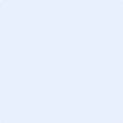 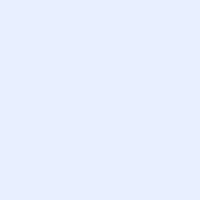 